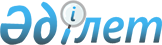 Мемлекеттік қызметшілерге республикалық және жергілікті бюджеттер қаражаты есебінен қызметтік шетелдік іссапарларға арналған шығыстарды өтеу туралы
					
			Күшін жойған
			
			
		
					Қазақстан Республикасы Үкіметінің 2008 жылғы 6 ақпандағы N 108 Қаулысы. Күші жойылды - Қазақстан Республикасы Үкіметінің 2018 жылғы 11 мамырдағы № 256 қаулысымен
      Ескерту. Күші жойылды – ҚР Үкіметінің 11.05.2018 № 256 (алғашқы ресми жарияланған күнінен кейін күнтізбелік он күн өткен соң қолданысқа енгізіледі) қаулысымен.
      "Мемлекеттік қызмет туралы" Қазақстан Республикасының 1999 жылғы 23 шілдедегі Заңының 18-бабына сәйкес Қазақстан Республикасының Үкіметі ҚАУЛЫ ЕТЕДІ:
      1. Мынадай болып белгіленсін: 
      1) Қазақстан Республикасының Президенті, Қазақстан Республикасының Премьер-Министрі, Қазақстан Республикасының Парламенті Сенатының Төрағасы, Қазақстан Республикасының Парламенті Мәжілісінің Төрағасы, Қазақстан Республикасының Мемлекеттік хатшысы, сондай-ақ олармен бірге жүретін адамдар (Қазақстан Республикасы Президентінің, Қазақстан Республикасы Премьер-Министрінің, Қазақстан Республикасы Парламентінің Сенаты Төрағасының, Қазақстан Республикасы Парламентінің Мәжілісі Төрағасының, Қазақстан Республикасы Мемлекеттік хатшысының жұбайлары), Қазақстан Республикасы Мемлекеттік күзет қызметінің қызметкерлері (күзетілетін тұлғамен бірге жүргенде) шетелге жол жүрген кезде шетелдік валютадағы көліктік шығыстары 1-сынып бойынша авиабилеттің құны мөлшерінде өтеледі;
      2) 04.03.2016 бастап 31.12.2017 дейін қолданыста болды – ҚР Үкіметінің 24.11.2016 № 737 қаулысымен


      3) Қазақстан Республикасы Үкіметінің мүшелері басқаратын Қазақстан Республикасының делегациялары арнайы рейстермен шетелге шыққан кезде авиатасымалдаушыға арнайы рейстердің шығыстары өтеледі; 
      4) басқа мемлекеттiк қызметшілер қызмет бабындағы iстер бойынша шетелге жол жүрген кезде көлiктiк шығыстар шетелдiк валютада "Экономикалық" сыныпты авиабилеттiң құны мөлшерiнде өтеледi.
      Ескерту. 1-тармаққа өзгеріс енгізілді - ҚР Үкіметінің 16.10.2014 N 1098 (алғашқы ресми жарияланған күнінен кейін күнтізбелік он күн өткен соң қолданысқа енгізіледі); 08.12.2015 № 975; 24.11.2016 № 737 (04.03.2016 бастап қолданысқа енгізіледі және 31.12.2017 дейін қолданылады) қаулыларымен.


       2. Мыналар бекітілсін:
      1) шетелде қысқа мерзімді іссапарларда жүрген қызметкерлердің тұрғын үй-жайды жалдау жөніндегі шығыстарын өтеудің нормалары (тәулігіне бір адамға):
      осы қаулының 1-тармағының                 іс жүзіндегі шығындар
      1) тармақшасында көрсетілген               бойынша, оның ішінде
      лауазымды тұлғалар үшін;                   броньдау жөніндегі
      Қазақстан Республикасы                    шығыстар люкс
      Президентінің Әкімшілігі                   сыныптамасы
      құрылымдық бөлімшелерінің                  бойынша қонақ
      басшыларын, Қазақстан                      үйдің бір орындық
      Республикасының Президенті                 нөмірінің құны
      тағайындайтын орталық                      бойынша
      мемлекеттік органдар
      басшыларының орынбасарларын,
      Қазақстан Республикасының
      Дүниежүзілік сауда ұйымына
      (ДСҰ) кіруі жөніндегі
      келіссөздердегі арнайы өкілін,
      Қазақстан Республикасының
      Еуропадағы қауіпсіздік және
      ынтымақтастық жөніндегі
      ұйымымен (ЕҚЫҰ) ынтымақтастық
      мәселелері жөніндегі арнайы
      өкілін қоспағанда, осы қаулының
      1-тармағының 2) тармақшасында
      көрсетілген лауазымды тұлғалар үшін;
      осы тармақшаның екiншi, үшiншi,           стандарт сыныптамасы 
      төртiншi абзацтарында санамаланбаған       бойынша қонақ үйдiң бiр
      басқа мемлекеттiк қызметшілер үшiн;        орындық нөмiрiнiң құны
                                                 бойынша
      Қазақстан Республикасының Мемлекет        іс жүзіндегі шығындар
      басшысымен, Қазақстан Республикасының      бойынша, оның ішінде
      Премьер-Министрімен, Қазақстан             броньдау жөніндегі
      Республикасының Парламенті                 шығыстар
      Сенатының Төрағасымен, Қазақстан
      Республикасының Парламенті
      Мәжілісінің Төрағасымен,
      Қазақстан Республикасының Мемлекеттік
      хатшысымен бірге жүретін адамдар үшін;
      өткізу кезеңінде қонақ үйде тұру құны     Қазақстан Республикасы
      қонақ үй нөмірлерін жалға алу жөніндегі    Премьер-Министрімен
      шығыстарды өтеудің бекітілген шекті        келісім бойынша - іс
      нормаларынан асатын халықаларық            жүзіндегі шығындар
      іс-шараларға Қазақстан Республикасының     бойынша
      делегациясы құрамында қатысатын тұлғалар
      үшін;
      1-1) құзыретіне Қазақстан Республикасының мүдделерін халықаралық төреліктерде, шетелдік соттарда және шетелдік мемлекеттік органдарда қорғауды қамтамасыз ету жөніндегі жұмысқа қатысу кіретін мемлекеттік органдардың лауазымды тұлғаларының үздіксіз ұзақтығы 41 күннен 180 күнге дейін ұзақ мерзімді қызметтік шетелдік іссапарларға стандарт сыныптамасы бойынша қонақ үйдің бір орындық нөмірінің құнына 0,5 коэффициентін есепке ала отырып, тұрғын үй-жайды жалдау жөніндегі шығыстарды өтеу нормалары (тәулігіне бір адамға) қолданылады;
      2) АҚШ долларымен және евромен шет елде қысқа мерзімді іссапарларда жүрген қызметкерлердің тәуліктік шығыстарын өтеудің нормалары және қонақ үй бөлмелерін жалдау жөніндегі шығыстарды өтеудің шекті нормалары:
      3) осы қаулының 2-тармағының 2) тармақшасында көзделген тәуліктік шығыстарды өтеудің нормалары осы қаулының 2-тармағының 1-1) тармақшасында көрсетілген лауазымды тұлғалардың ұзақ мерзімді қызметтік шетелдік іссапарларына да қатысты қолданылады.
      Ескерту. 2-тармақ жаңа редакцияда - ҚР Үкіметінің 2010.11.29 № 1273 (2011.01.01 бастап қолданысқа енгізіледі), өзгеріс енгізілді - 2014.12.09 № 1290 (алғашқы ресми жарияланған күнінен кейін күнтізбелік он күн өткен соң қолданысқа енгізіледі); 08.12.2015 № 975; 24.11.2016 № 737 (04.03.2016 бастап қолданысқа енгізіледі және 31.12.2017 дейін қолданылады) қаулыларымен.


       3. Осы қаулыға қосымшаға сәйкес Қазақстан Республикасы Үкіметінің кейбір шешімдерінің күші жойылды деп танылсын.
      4. Осы қаулы 2008 жылғы 1 қаңтардан бастап қолданысқа енгізіледі. Қазақстан Республикасы Үкіметінің күші жойылған
кейбір шешімдерінің тізбесі
      1.   "Республикалық және жергілікті бюджеттердің қаражаты есебінен шетелдік іссапарларға валюталық қаражаттың жұмсалуын ретке келтіру жөніндегі шаралар туралы" Қазақстан Республикасы Үкіметінің 2003 жылғы 11 ақпандағы N 148  қаулысы (Қазақстан Республикасының ПҮАЖ-ы, 2003 ж., N 7, 75-құжат).
      2. "Қазақстан Республикасы Үкіметінің 2003 жылғы 11 ақпандағы N 148 қаулысына толықтыру енгізу туралы" Қазақстан Республикасы Үкіметінің 2003 жылғы 19 мамырдағы N 456  қаулысы (Қазақстан Республикасының ПҮАЖ-ы, 2003 ж., N 20, 203-құжат).
      3. "Қазақстан Республикасы Үкіметінің 2003 жылғы 11 ақпандағы N 148 қаулысына толықтыру мен өзгеріс енгізу туралы" Қазақстан Республикасы Үкіметінің 2004 жылғы 23 қаңтардағы N 72  қаулысы (Қазақстан Республикасының ПҮАЖ-ы, 2004 ж., N 2, 37-құжат).
      4. "Қазақстан Республикасы Үкіметінің 2003 жылғы 11 ақпандағы N 148 қаулысына толықтыру мен өзгеріс енгізу туралы" Қазақстан Республикасы Үкіметінің 2004 жылғы 3 қарашадағы N 1140  қаулысы (Қазақстан Республикасының ПҮАЖ-ы, 2004 ж., N 44, 549-құжат).
      5. "Қазақстан Республикасы Үкіметінің 2003 жылғы 11 ақпандағы N 148 қаулысына толықтыру енгізу туралы" Қазақстан Республикасы Үкіметінің 2005 жылғы 7 шілдедегі N 705  қаулысы (Қазақстан Республикасының ПҮАЖ-ы, 2005 ж., N 28, 355-құжат).
      6. "Қазақстан Республикасы Үкіметінің 2002 жылғы 10 сәуірдегі N 410 және 2003 жылғы 11 ақпандағы N 148 қаулыларына толықтырулар мен өзгеріс енгізу туралы" Қазақстан Республикасы Үкіметінің 2005 жылғы 12 желтоқсандағы N 1234 қаулысы (Қазақстан Республикасының ПҮАЖ-ы, 2005 ж., N 48, 614-құжат).
      7. "Қазақстан Республикасы Үкіметінің 1999 жылғы 27 мамырдағы N 663 және 2003 жылғы 11 ақпандағы N 148 қаулыларына өзгерістер енгізу туралы" Қазақстан Республикасы Үкіметінің 2006 жылғы 8 тамыздағы N 745 қаулысы (Қазақстан Республикасының ПҮАЖ-ы, 2006 ж., N 29, 315-құжат).
					© 2012. Қазақстан Республикасы Әділет министрлігінің «Қазақстан Республикасының Заңнама және құқықтық ақпарат институты» ШЖҚ РМК
				
Р/с №
Мемлекет
Тәуліктік
Тәуліктік
Қонақ үй нөмірлерінің сыныптамасы
Қонақ үй нөмірлерінің сыныптамасы
Қонақ үй нөмірлерінің сыныптамасы
Қонақ үй нөмірлерінің сыныптамасы
Қонақ үй нөмірлерінің сыныптамасы
Қонақ үй нөмірлерінің сыныптамасы
Р/с №
Мемлекет
Тәуліктік
Тәуліктік
люкс
люкс
жартылай люкс
жартылай люкс
стандарт
стандарт
Р/с №
Мемлекет
АҚШ доллары
евро
АҚШ доллары
евро
АҚШ доллары
евро
АҚШ доллары
евро
1
2
3
4
5
6
7
8
9
10
1.
Австрия Республикасы
80
435
320
230
2.
Австралия
90
400
300
250
3.
Әзірбайжан Республикасы
80
250
200
150
4.
Албания
80
180
150
120
5.
Алжир Халық Демократиялық Республикасы
80
150
120
100
6.
Антигуа және Барбуда
80
180
150
120
7.
Аргентина Республикасы
80
330
210
120
8.
Египет Араб Республикасы
90
200
175
120
9.
Багам аралдары
80
150
120
100
10.
Белиз
80
150
120
100
11.
Бермуд аралдары
80
150
120
100
12.
Босния және Герцеговина
80
195
160
125
13.
Бруней
90
180
140
120
14.
Вануату
80
150
120
100
15.
Шығыс Самоа
80
150
120
100
16.
Уругвай Шығыс Республикасы
80
150
120
100
17.
Люксембург Ұлы Герцогтігі
80
405
205
110
18.
Габон Республикасы
80
150
120
100
19.
Бахрейн Мемлекеті
90
300
240
100
20.
Катар Мемлекеті
90
400
270
130
21.
Израиль Мемлекеті
90
330
250
160
22.
Кувейт Мемлекеті
90
330
240
150
23.
Грек Республикасы
80
285
230
185
24.
Доминикан Республикасы
80
150
120
100
25.
Мадагаскар Демократиялық Республикасы
80
150
120
100
26.
Сан-Томе және Принсипи Демократиялық Республикасы
80
150
120
100
27.
Судан Демократиялық Республикасы
80
150
120
100
28.
Шри-Ланка Демократиялық Социалистік Республикасы
80
150
120
100
29.
Шығанақтағы аумақтар
80
150
120
100
30.
Иордан Хашимит Корольдігі
80
180
140
120
31.
Ирак Республикасы
80
180
140
110
32.
Иран Ислам Республикасы
80
250
180
130
33.
Ирландия Республикасы
80
405
250
165
34.
Италия Республикасы
80
375
290
205
35.
Йемен Араб Республикасы
80
150
120
100
36.
Ауғанстан Ислам Республикасы
80
150
120
100
37.
Мавритания Ислам Республикасы
80
150
120
100
38.
Пәкістан Ислам Республикасы
80
290
180
155
39.
Дания Корольдігі
80
400
225
150
40.
Андорра Князьдігі
80
150
120
100
41.
Бельгия Корольдігі
80
310
250
165
42.
Гайана Кооперативтік Республикасы
80
150
120
100
43.
Испания Корольдігі
80
330
250
205
44.
Кайман аралдары
80
150
120
100
45.
Камбоджи
80
150
120
100
46.
Кампучия
80
210
190
180
47.
Канада
100
300
285
150
48.
Корей Халық Демократиялық Республикасы
80
450
250
150
49.
Қытай Халық Республикасы
100
220
180
150
49.
Гонконг қаласы
100
220
180
150
50.
Қырғыз Республикасы
80
275
130
100
51.
Лесото Корольдігі
80
150
120
100
52.
Лихтенштейн Князьдігі
80
405
205
110
53.
Марокко Корольдігі
80
230
200
180
54.
Непал Корольдігі
80
150
120
100
55.
Нидерланды Корольдігі
80
305
250
165
56.
Норвегия Корольдігі
80
390
330
250
57.
Сауд Арабиясы Корольдігі
90
400
180
130
58.
Свазиленд Корольдігі
80
150
120
100
59.
Таиланд Корольдігі
90
300
240
130
60.
Тонго Корольдігі
80
150
120
100
61.
Швеция Корольдігі
80
530
355
200
62.
Лаос Халық Демократиялық Республикасы
80
150
120
100
63.
Латвия Республикасы
80
175
130
85
64.
Ливан Республикасы
80
260
150
100
65.
Ливия
80
165
120
100
66.
Литва Республикасы
80
165
125
100
67.
Макао
80
150
120
100
68.
Малави
80
150
120
120
69.
Мальдив Республикасы
80
150
120
100
70.
Мексика Құрама Штаттары
80
230
180
125
71.
Монако
80
525
305
175
72.
Моңғол Республикасы
80
150
120
100
73.
Мьянма
80
150
120
100
74.
Конго Халық Республикасы
80
150
120
100
75.
Жаңа Зеландия
80
300
240
150
76.
Бангладеш Халық Республикасы
80
200
150
100
77.
Палау аралы
80
150
120
100
78.
Біріккен Араб Әмірліктері
90
460
220
160
79.
Біріккен Танзания Республикасы
80
150
120
100
80.
Папуа Жада Гвинея
80
160
130
100
81.
Португалия Республикасы
80
265
210
150
82.
Пуэрто-Рико
80
150
120
100
83.
Ангола Республикасы
80
180
150
120
84.
Армения Республикасы
80
200
170
130
85.
Барбадос Республикасы
80
150
120
100
86.
Беларусь Республикасы
80
315
120
100
87.
Бенин Республикасы
80
150
120
100
88.
Болгария Республикасы
80
380
200
130
89.
Боливия Республикасы
80
150
120
100
90.
Ботсвана Республикасы
80
150
120
100
91.
Венгрия Республикасы
80
285
215
125
92.
Венесуэла Республикасы
80
260
210
110
93.
Вьетнам Республикасы
80
200
150
100
94.
Гаити Республикасы
80
150
120
100
95.
Гамбия Республикасы
80
150
120
100
96.
Гана Республикасы
80
150
120
100
97.
Гватемала Республикасы
80
150
120
100
98.
Гвинея Республикасы
80
150
120
100
99.
Гвинея-Бисау Республикасы
80
150
120
100
100.
Буркино Фасо Республикасы
80
150
120
100
101.
Бурунди Республикасы
80
150
120
100
102.
Гибралтар Республикасы
80
150
120
100
103.
Гондурас Республикасы
80
150
120
100
104.
Гренада Республикасы
80
150
120
100
105.
Грузия Республикасы
80
180
150
100
106.
Джибути Республикасы
80
150
120
100
107.
Заир Республикасы
80
150
120
100
108.
Замбия Республикасы
80
185
150
120
109.
Зимбабве Республикасы
80
165
130
100
110.
Үндістан Республикасы
80
300
250
150
111.
Индонезия Республикасы
80
260
230
217
112.
Исландия Республикасы
80
315
210
115
113.
Кабо-Верди Республикасы
80
150
120
100
114.
Камерун Республикасы
80
150
120
100
115.
Кения Республикасы
80
185
150
120
116.
Кипр Республикасы
80
265
210
150
117.
Колумбия Республикасы
80
220
200
160
118.
Коста-Рика Республикасы
80
150
120
100
119.
Код-д'Ивуар Республикасы
80
150
120
100
120.
Куба Республикасы
80
340
270
150
121.
Корея Республикасы, Сеул
90
530
250
210
122.
Либерия Республикасы
80
150
120
100
123.
Маврикий Республикасы
80
150
120
100
124.
Мали Республикасы
80
150
120
100
125.
Македония Республикасы
80
190
165
115
126.
Мальта Республикасы
80
230
180
120
127.
Мозамбик Республикасы
80
180
130
100
128.
Молдова Республикасы
80
190
150
100
129.
Намибия Республикасы
80
150
120
100
130.
Нигер Республикасы
80
175
140
120
131.
Никарагуа Республикасы
80
150
120
100
132.
Панама Республикасы
80
150
120
100
133.
Парагвай Республикасы
80
145
120
100
134.
Перу Республикасы
80
245
200
140
135.
Польша Республикасы
80
330
180
125
136.
Сальвадор Республикасы
80
150
120
100
137.
Сенегал Республикасы
80
150
120
100
138.
Сингапур Республикасы
90
500
300
200
139.
Словения Республикасы
80
195
165
125
140.
Суринам Республикасы
80
150
120
100
141.
Сьерра Лион Республикасы
80
240
160
100
142.
Тәжікстан Республикасы
80
170
130
100
143.
Тринидад және Тобаго Республикасы
80
150
120
100
144.
Уганда Республикасы
80
180
140
100
145.
Өзбекстан Республикасы
80
315
180
100
146.
Украина Республикасы
80
315
180
120
147.
Филиппин Республикасы
90
280
220
150
148.
Хорватия Республикасы
80
260
195
125
149.
Чад Республикасы
80
150
120
100
150.
Чили Республикасы
80
240
180
110
151.
Эквадор Республикасы
80
150
120
110
152.
Ресей Федерациясы
80
450
280
220
153.
Руанда Республикасы
80
150
120
100
154.
Румыния
80
280
185
130
155.
Ұлыбритания және Солтүстік Ирландия Құрама Корольдігі
80
580
390
215
155.
Ұлыбритания және Солтүстік Ирландия Құрама Корольдігі
80
550
375
205
156.
Самоа
80
150
120
100
157.
Сан-Марино
100
320
250
180
158.
Сейшель аралдары
80
150
120
100
159.
Сент-Люсия
80
150
120
100
160.
Сирия Араб Республикасы
80
260
180
110
161.
Словак Республикасы
80
190
165
125
162.
Соломон аралдары
80
120
110
100
163.
Сомали Демократиялық Республикасы
80
150
120
100
164.
Америка Құрама Штаттары
100
525
400
260
164.
Нью-Йорк қаласы
100
1200
1000
575
165.
Оман Сұлтандығы
90
300
240
120
166.
Фиджи Егеменді Демократиялық Республикасы
80
150
120
100
167.
Сербия және Черногория
80
205
165
125
168.
Тайвань
80
150
120
100
169.
Тоголез Республикасы
80
150
120
100
170.
Тунис Республикасы
80
150
120
100
171.
Түрікменстан
80
240
180
120
172.
Түрік Республикасы
100
350
230
180
173.
Бразилия Федеративтік Республикасы
80
330
210
150
174.
Германия Федеративтік Республикасы
80
400
210
165
175.
Комор Аралдары Федералды Ислам Республикасы
80
150
120
100
176.
Финляндия Республикасы
100
370
300
200
177.
Француз Республикасы
80
415
290
230
178.
Малайзия Федерациясы
90
300
270
170
179.
Нигер Федеративтік Республикасы
80
150
120
100
180.
Эфиопия Федеративтік Демократиялық Республикасы
80
240
180
120
181.
Чехия
80
255
210
125
182.
Швейцария Конфедерациясы
100
430
285
220
183.
Экваториалды Гвинея
80
150
120
100
184.
Эстон Республикасы
80
330
175
125
185.
Оңтүстік Африка Республикасы
80
190
160
100
186.
Ямайка
80
180
150
120
187.
Жапония
100
360
325
220
Қазақстан Республикасының
Премьер-МинистріҚазақстан Республикасы
Үкіметінің
2008 жылғы 6 ақпандағы
N 108 қаулысына
қосымша